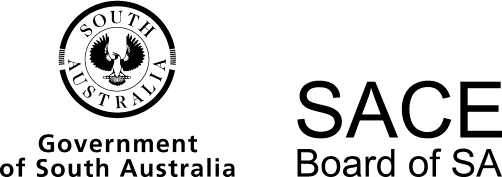 Vietnamese (continuers)2016 Chief Assessor’s ReportVietnamese Continuers2016 Chief Assessor’s ReportOverviewChief Assessors’ reports give an overview of how students performed in their school and external assessments in relation to the learning requirements, assessment design criteria, and performance standards set out in the relevant subject outline. They provide information and advice regarding the assessment types, the application of the performance standards in school and external assessments, the quality of student performance, and any relevant statistical information.School AssessmentAssessment Type 1: FolioThe folio is made up of three different assessment types: Interaction, Text Production, and Text Analysis. Students complete between three and five assessments for their folio, including at least one of each assessment type. Most schools chose five assessments; generally one interaction task, two text analysis tasks, and two text production tasks.The more successful responsesorganised information and ideas coherentlyused a range of expressions accuratelydemonstrated spontaneity in the interaction task, with a natural flowwere elicited from questions that gave students the opportunity to voice their opinions and to adjust or elaborate on these opinions in response to reactions and comments.The less successful responseswere rehearsed conversations between the teacher and one or more students.General informationModerators recommend reviewing the subject outline to clarify the specific requirements of the interaction task. Teachers are advised to carefully consider the design of the interaction task so that all students have the opportunity to speak for the required time if the interaction task involves two students. Students should do most of the talking in the interaction task so that they have the best opportunity to demonstrate their language proficiency.Assessment Type 2: In-depth studyThe in-depth study allows students to demonstrate research into, and personal reflection on, an aspect or aspects of a topic — preferably one that the student is interested in — and then present a written response in Vietnamese, an oral presentation in Vietnamese, and a reflective response in English.A wide range of topics was chosen for the in-depth study, including: Pollution in VietnamVietnamese family valuesHuman traffickingImpact of K-pop on Vietnamese youthTransgender issues in VietnamGaps between the rich and the poor in Vietnam. Teachers should advise students to choose a topic that interests them and that relates to the prescribed themes.The more successful responsesdescribed the impact of the research on the student’s learning, including how it challenged and changed their values, beliefs, perspectives, and opinionsaddressed defined topics and/or questions that differed in purpose, context, and audience for the written responses and the oral presentation in Vietnameseincluded some analysis and evaluation of the texts accessed.The less successful responsesfocused on reviewing the usefulness of the resources and not on the learningrelied heavily on written notes or cue cards in the oral presentation.General informationIf one topic is chosen for the whole class, each student must investigate a different aspect of the topic. Students should be encouraged to focus on one aspect of a topic in depth, rather than investigating general knowledge.External AssessmentAssessment Type 4: ExaminationOral ExaminationSection 1: ConversationStudents are reminded that during the oral examination they should speak in Vietnamese at all times and should aim to elaborate when responding to questions.The more successful responseswere able to elaborate on ideas and sustain conversation were well prepared and conveyed information accurately and appropriatelydemonstrated excellent pronunciation and intonation.The less successful responsesrelied heavily on English expressions had difficulty pronouncing initial sounds ch and tr. Section 2: DiscussionThe more successful responseswere well prepared and chose topics that enabled in-depth research and synthesis of a range of sourcesdemonstrated a sound knowledge of the topic, presenting detailed informationused a wide range of vocabulary used information that was relevant and appropriatediscussed the topic at length and conveyed the student’s own opinionsgave a detailed reflection on the student’s own learning, values, and beliefsThe less successful responseshad difficulty conveying information accurately and in sufficient depthused terms incorrectly; for example, tài chế instead of tái chế sai bạn bè instead of nhờ bạn bèhết mọi dân sẽ instead of tất cả người dân sẽtham dự ở Việt Nam instead of về thăm Việt Namincluded language errors such as vê hai Úc và Viêtnam instead of cả Úc và Việt Nam mơ ý nghĩa của em vê gia đình Viêtnam instead of ý nghĩ của em về gia đình Việt Namđứa hoc đó instead of em học sinh đó.Written ExaminationSection 1: Listening and RespondingOverall the students performed reasonably well in this section.Question 1Most responses scored almost full marks for Question 1.Question 2The less successful responses confused words:that have similar pronunciations; e.g. Tết (New Year festival) and tuyết (snow)with several meanings such as ông bà (ladies and gentlemen vs grandfather and grandmother).Question 3A surprising number of responses interpreted xe vận tải as ‘cars’ instead of ‘trucks’. The more successful responses analysed and synthesised information from the text.Question 4Question 4(b) asked for four examples of how this advertisement encourages people to participate. Successful responses included information from the text only. Question 5Successful responses displayed a comprehensive understanding of why Tam said ‘Everyone will have to compromise’.Section 2: Reading and RespondingPart AThe majority of students performed well in this section. Students would further benefit from practice at identifying and analysing the language features of a text. Question 6The more successful responses demonstrated a comprehensive understanding of the meaning of ‘Tomorrow will be bright’.Question 7The more successful responses demonstrated a comprehensive understanding of how Lan uses stylistic features to show her feelings about country life and provided the evidence using the student’s own words, rather than copying from the text. Part BMost responses were of a high standard, following the requirements of an email to the principal in format and content, responding well to the issues raised in the text, and using a broad vocabulary. Some common errors were: inaccurate spelling; for example, sinh/xin; tinh/tin; khác/các; căng/cân; ít/ích; thời giang instead of thời gian; đống góp instead of đóng góp; học kiềm instead of học kèmpoor sentence structures; for example, phân phốn nhũng buôi thê thao khắp suốt tuàn instead of những buổi thể thao được rải đều ra trong tuần confused use of em and tôierrors in the choice of words; for example, Tôi rất cám ơn hiệu trưởng đã làm thể thao bắt buộc instead of Tôi rất cám ơn hiệu trưởng đã biến sinh hoạt thể thao thành một môn bắt buộc.The more successful responsesanalysed and identified all the main issues of the task and addressed the issues using appropriate language and structurewere relevant to the context with key points selected as well as conveying ideas clearly and logicallypresented opinions with supporting evidence and argumentslinked ideas together effectivelyconveyed the message culturally appropriately.The less successful responsesfocused on a particular issue (e.g. compulsory Saturday morning sports for all students) but left out other issues that were equally important (e.g. Year 12 students leading junior sport teams)repeated the ideas from the text and basically agreed with all the points without conveying a personal in-depth opinion.Section 3: Writing in VietnameseThis section was generally completed well. The most popular question was Question 11, which was selected by 55% of students, followed by Question 9, which was selected by 38% of students. Very few students selected Question 10.Although many students performed well in this part of the examination, a number of students failed to use the correct text type. Students are urged to pay greater attention to the conventions of the text type required by the question.Some common errors included:the incorrect use of ch and tr, d and gi, s and x, t and c sentences structured incorrectly, such as don dep thơi giơ dành cho hoc tâp instead of dành thời giờ để học tập; hơn nhưa, quốc sông ngưòi các ... instead of hơn nữa, cuộc sống người khác ...The more successful responseswere fluentused a range of both simple and complex structuresused a broad vocabularyadhered to the word limit specified in the subject outlineused relevant information appropriately.The less successful responsesdid not read the question carefully did not demonstrate depth of ideas.Operational AdviceSchool assessment tasks are set and marked by teachers. Teachers’ assessment decisions are reviewed by moderators. Teacher grades/marks should be evident on all student school assessment work.The packaging and presentation of materials was accessible to moderators.Teachers are asked to submit the learning and assessment plan (LAP), together with any addenda if changes to the approved LAP are made for assessment task(s). For the folios, teachers should aim to demonstrate consistency in assessment tasks, criteria for assessment, and judgment of student work (against the performance standards). This is particularly important when assessment groups are comprised of more than one class.When forming assessment groups, ensure good communication and collaboration between teachers of different classes.GeneralThe overall standard of student responses to assessment tasks was high. Teachers are encouraged to ensure that tasks meet all learning requirements, and focus on themes and topics from the subject outline. Providing students opportunities to practice during the year will help students to develop their language skills and address misconceptions.Students and teachers are encouraged to read and discuss this report and hence fully comprehend the requirements of the learning tasks. Vietnamese (continuers) 
Chief Assessor